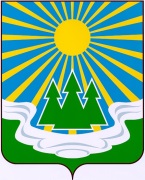 «СВЕТОГОРСКОЕ  ГОРОДСКОЕ  ПОСЕЛЕНИЕ»ВЫБОРГСКОГО РАЙОНА ЛЕНИНГРАДСКОЙ ОБЛАСТИСОВЕТ ДЕПУТАТОВ РЕШЕНИЕ от 18  апреля  2017  года                      № проектО внесении изменений в устав муниципального образования «Светогорское городское поселение» Выборгского района Ленинградской области.В соответствии с пунктом 1 части 10 статьи 35, частью 4 статьи 44, частью 1 статьи 46 Федерального закона от 6 октября 2003 года № 131-ФЗ «Об общих принципах организации местного самоуправления в Российской Федерации», Федеральным законом от 23 июня 2016 года № 182-ФЗ «Об основах системы профилактики правонарушений в Российской федерации», Федеральным законом от 02 июня 2016 года № 171-ФЗ «О внесении изменений в статью 36 Федерального закона «Об общих принципах организации местного самоуправления в Российской Федерации»,  Федеральным законом от 15 февраля 2016 года № 17-ФЗ «О внесении изменений  в статью 74 Федерального закона «Об общих принципах организации органов местного самоуправления в Российской Федерации»,  Федеральным законом от 28 декабря 2016 года № 494-ФЗ « О внесении изменений в отдельные законодательные акты Российской Федерации», уставом муниципального образования, совет депутатовР Е Ш И Л:             1.	 Принять изменения в устав муниципального образования «Светогорское городское поселение» Выборгского района Ленинградской области, принятый решением совета депутатов от 08.12.2009 года № 22, (с изменениями, внесенными решениями совета депутатов муниципального образования «Светогорское городское поселение» Выборгского района Ленинградской области от 25.01.2011 года № 4, от 14.02.2012 года № 1, от 03.07.2012 года № 26, от 22.01.2013 года № 1, от 18.02.2014 года № 2, от 22.04.2015 года № 21, от 22.03.2016 г. № 13):1) пункт 1 части 3 статьи 15 изложить в следующей редакции :«проект устава муниципального образования «Светогорское городское поселение», а также проект муниципального нормативного правового акта о внесении изменений и дополнений в данный устав, кроме случаев, когда в устав вносятся изменения в форме точного воспроизведения положений Конституции Российской Федерации, федеральных законов, Устава или законов Ленинградской области в целях приведения настоящего устава в соответствие с этими нормативными правовыми актами; »;2) часть 2 статьи 31 изложить в следующей редакции:«В случае досрочного прекращения полномочий главы муниципального образования «Светогорское городское поселение», либо применения к нему по решению суда мер процессуального принуждения в виде заключения под стражу или временного отстранения от должности, до принятия решения совета депутатов об избрании главы муниципального образования «Светогорское городское поселение», его полномочия временно исполняет заместитель председателя совета депутатов»;3) часть 7 статьи 53 изложить в следующей редакции:«В случае досрочного прекращения полномочий главы администрации  муниципального образования  «Светогорское городское поселение», либо применения к нему по решению суда мер процессуального принуждения в виде заключения под стражу или временного отстранения от должности, его полномочия временно исполняет заместитель главы администрации муниципального образования «Светогорское городское поселение»;4) абзац 2 часть 1статьи 61 изложить в следующей редакции:«Публичные слушания не проводятся, когда в устав муниципального образования «Светогорское городское поселение»  Выборгского района вносятся изменения в форме точного воспроизведения положений Конституции Российской Федерации, федеральных законов, Устава или законов Ленинградской области в целях приведения настоящего устава в соответствие с этими нормативными правовыми актами. »;5) дополнить статью 61  частью  5 следующего содержания:«5. Не требуется официальное опубликование (обнародование) порядка учета предложений по проекту муниципального правового акта о внесении изменений и дополнений в устав муниципального образования «Светогорское городское поселение»  Выборгского района Ленинградской области, а также порядка участия граждан в его обсуждении в случае, когда в устав вносятся изменения в форме точного воспроизведения положений Конституции Российской Федерации, федеральных законов, Устава или законов Ленинградской области в целях приведения настоящего устава в соответствие с этими нормативными правовыми актами. »;6) дополнить статью 61 частью 6 следующего содержания:«6. Приведение устава муниципального образования  «Светогорское городское поселение» Выборгского района Ленинградской области в соответствие с федеральным законом, законом Ленинградской области осуществляется в установленный этими законодательными актами срок. В случае, если федеральным законом, законом Ленинградской области указанный срок не установлен, срок приведения устава в соответствие с федеральным законом, законом Ленинградской области определяется с учетом даты вступления в силу соответствующего федерального закона, закона Ленинградской области, необходимости официального опубликования (обнародования) и обсуждения на публичных слушаниях проекта муниципального правового акта о внесении изменений и дополнений в устав, учета предложений граждан по нему, периодичности заседаний совета депутатов муниципального образования «Светогорское городское поселение» Выборгского района», сроков государственной регистрации и официального опубликования (обнародования) такого муниципального правового акта и, как правило, не должен превышать шесть месяцев. ».7) абзац 1 части 5 статьи 67 изложить в следующей редакции:«5. Ответственность  главы  муниципального образования, главы администрации муниципального образования перед государством наступает в случаях:1) издания указанным должностным лицом местного самоуправления нормативного правового акта, противоречащего Конституции Российской Федерации, федеральным конституционным законам, федеральным законам, уставу, законам Ленинградской области, настоящему уставу, если такие противоречия установлены соответствующим судом, и неприятия указанными должностными лицами мер по исполнению решения суда;2) совершения указанными должностными лицами действий, в том числе издания правового акта, не носящего нормативного характера, влекущих нарушение прав и свобод человека и гражданина, угрозу единству и территориальной целостности Российской Федерации, национальной безопасности Российской Федерации и ее обороноспособности, единству правового и экономического пространства Российской Федерации, нецелевое использование межбюджетных трансфертов, имеющих целевое назначение, бюджетных кредитов, нарушение предоставления межбюджетных трансфертов, бюджетных кредитов, полученных из бюджетов  бюджетной системы Российской Федерации, если это установлено судом, а указанные должностные лица не приняли в пределах своих полномочий мер по исполнению решения суда.»          2. Главе муниципального образования представить настоящее решение для государственной регистрации в Управление Министерства юстиции Российской Федерации по Ленинградской области.	3. Решение подлежит официальному опубликованию в газете «Вуокса» после государственной регистрации и вступает в силу после официального опубликования в газете «Вуокса».Глава муниципального образования 				«Светогорское городское поселение»                               Р.А. ГенераловаРассылка: дело, администрация, прокуратура, газета «Вуокса», сайт.